<ΤΟ ΤΑΞΙΔΙ ΣΤΗ ΧΩΧΑΡΟΥΠΑ >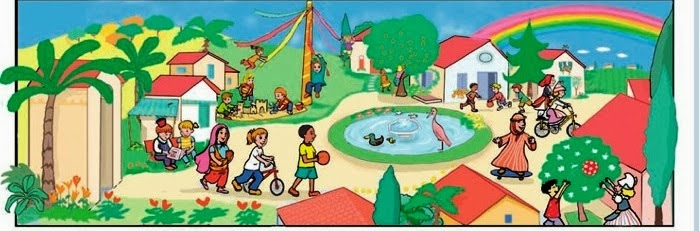 ΕΡΓΑΣΙΕΣ ΓΙΑ ΑΥΡΙΟ : Ανάγνωση σελ. 70 στο Βιβλίο Μαθητή         <<Η Γαλήνη … ποιοι είστε ;>>Αντιγραφή και ορθογραφία (μία φορά συλλαβιστά ,μία κανονικά)         <<Καλημέρα καμηλιέρη, καμηλιέρη καλημέρα >>Βρίσκω τρεις γλωσσοδέτες και τους αντιγράφω στο τετράδιο εργασιών της γλώσσας …      Τα λέμε αύριο μικρά μου …..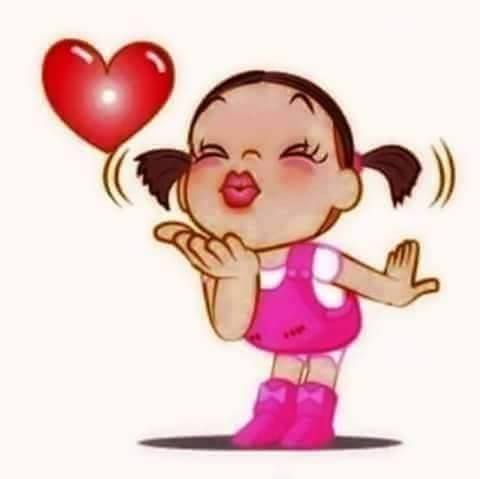 